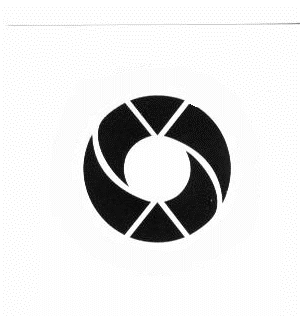 7th Judicial Circuit Family Violence Coordination CouncilServing Sangamon, Morgan, Macoupin, Jersey, Greene and Scott CountiesCouncil Chair: Hon. Ken Deihl, Chief Judge, 7th Judicial CircuitCouncil Co-Chair:  Hon. April G. Troemper, Circuit Judge, 7th Judicial CircuitCoordinator: Rebecca Leatherwood, ICDVP		528 South 5th Street, Suite 200			Springfield, IL 62704			(309) 255-6585			(217) 558-2636			Rleatherwood_FVCC7th@yahoo.com			Lwood1922@yahoo.comThe purpose of the Family Violence Coordinating Councils, at both the state andLocal/circuit level, is to establish a forum to improve the institutional, professional andCommunity response to family violence including child abuse, domestic abuse, andElder abuse; to engage in education and prevention; the coordination of interventionand services for victims and perpetrators; and, to contribute to the improvement of theLegal system and the administration of justice.The Council consists of County Committees with each county in the circuit having adistinct committee and a Steering/Planning Committee. Members of the CountyCommittees include Victim Witness Coordinators, State’s Attorneys, Attorneys, Clergy,Judges, Probation, Medical Professionals, School personnel, Law Enforcement, SocialWorkers, Community and County members.The Council has successfully presented programs in some of the schools in the circuit,developed guidelines and trained clergy on responding to family violence, developedchecklists and information packets for law enforcement, medical professionals andDentists for assistance in responding to family violence situations.In addition to many community awareness events, the council has hosted severalTrainings on:Internet Stalking and Child SolicitationThe Correlation Between Domestic Violence and Animal AbuseBreak the Cycle of ViolenceHuman Trafficking and ProstitutionElder Abuse PreventionDomestic Violence Through the Eyes of A ChildFirearms and Domestic ViolenceChild Sexual Abuse-How To Identify and RespondAnimal Abuse & Domestic ViolenceThe Developmental Impact on Children From Exposure to Domestic ViolenceDomestic Violence Comes to WorkThe direction for the future is to continue to educate and raise awareness throughoutthe community, schools, and to train professionals who respond to family violence.